БОЙОРО:                                 № 8                  РАСПОРЯЖЕНИЕ     28 сентябрь 2020 й.                                                    28 сентября  2020 г.       На основании постановления главы Кугарчинского района Янбаева Г.Г. №665 от 22.09.2020 о проведении Дня пожилых людей организациям,  действующим на территории администрации сельского поселения Чапаевский сельсовет:-  СПК «к-з Им. Чапаева»-  Подгорнское отделение связи- Филиал Кугарчинского ОСБ 4588/012- Подгорнский сельский дом Культуры- Подгорнская сельская Библиотека- Филиал МБОУ СОШ д. Воскресенское ООШ с. Подгорное- МАДОУ детский сад «Улыбка»- ГБУ Кумертауский ПНИ ОССО граждан пожилого возраста и инвалидов в Кугарчинском районе- Подгорнская сельская врачебная амбулаторияпоздравить своих пенсионеров с Днём пожилых людей.Глава  сельского поселения                                                  Назарова Л. В.БАШ:ОРТОСТАН  РЕСПУБЛИКА№ЫБаш6ортостан Республика3ыны5К9г1рсен районы муниципальрайоныны5 Чапаевауыл советы ауылбил1м13е хакими1те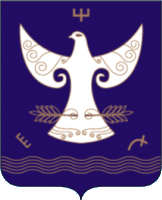 РЕСПУБЛИКА  БАШКОРТОСТАНАдминистрация сельского поселенияЧапаевский сельсоветмуниципального районаКугарчинский районРеспублики Башкортостан453333, Подгорное ауылы,Совет урамы, 35Тел. 8 (34789) 2-34-25453333, с.Подгорное,ул.Советская, 35Тел. 8 (34789) 2-34-25